CENTRO STUDI ITARD  -  Ente formatore accreditato MIUR - Ancona - Membro della British Dyslexia AssociationPartner diINDEX  IPR  Private  System  International Professional  RegistersUNIPED  -  Unione Italiana Pedagogisti   -   www.uniped.euPSICOPEDAGOGIE.IT  -  Istituto di formazione accreditato dalla UNIPED - MilanoScuola di Alta specializzazione di  Pedagogia  e  Psicologia giuridiche – Ancona – MilanoCentro  Studi  ItardEnte  formatore  accreditato  dal  MIURMembro British Dyslexia AssociationIn collaborazione con:CE.S.I.S.E.Centro Studi Iniziative Sociali EuropeeOrganizza:I  CORSO PROFESSIONALE INCLUSIONE E DISABILITÁ                                        PROGETTAZIONE EDUCATIVA E GESTIONE DELLA CLASSE I.C. MONS. ARRIGOVia Giunta Municipale, 90020 Montemaggiore Belsito (PA)COMITATO   SCIENTIFICOProf.  Piero  Crispiani  -  Prof. Filippo Nobile - Prof. V.zo Bussa  da 3 Marzo – al 12 Maggio 201730 ore lezione frontale + 10 ore di lavoro individualiTot. 40 oreINFO:Segreteria Itard    							segreteriaitard@gmail.com  Dott. Vincenzo Bussa 		cell. 3387302841 		vincenzobussa@gmail.com Dott. ric. Filippo Nobile   	cell. 3206793169     	filippo.nobile44@gmail.comFORMATORIProf. Piero Crispiani – Università di MacerataProf. Fundarò Antonio – Università di Palermo Dott. Ric. Filippo Nobile – Pedagogista Clinico, Specialista ITARDDott. Vincenzo Bussa – Pedagogista Clinico, Specialista ITARDDott.ssa Chiara Raimondi – dott.ssa in Psicologia, Specialista ITARDDott.ssa Pisa Angela - Pedagogista Clinico, Specialista ITARDLumetta Simona – Terapista ItardScopo:formare i docenti relativamente alla molteplicità della realtà scolastica (formazione e conoscenza dei BES, orizzonte legislativo, buone prassi e strumenti metodologico-didattici);sensibilizzare alla prevenzione delle difficoltà scolastiche nel territorio (scuola/famiglia);svolgere una funzione di prevenzione attraverso una progettualità mirata, per contrastare i processi di disadattamento, emarginazione, esclusione sociale, mancato senso di autoefficacia.Al termine del Corso si rilascia l’Attestato di partecipazione.Il corso e gli attestati sono di rango privatoCALENDARIO	3, 7, 14, 22, 23, 	Marzo		ore  15:30 – 18:30	4, 11, 21, 28 	Aprile		ore  15:30 – 18:3012			Maggio		ore  15:30 – 18:30COSTI € 220,00, ovvero (205,00 + 15,00) (IVA inclusa per i soci del Centro Studi Itard riservato ai primi 40 partecipanti spendibile con il BONUS MIURISCRIZIONEDomanda: Inviare la domanda d’iscrizione scansionata in formato pdf (non saranno accettate foto) all’indirizzo e-mail segreteriaitard@gmail.com  allegando i seguenti documenti:Domanda d’Iscrizione al Corso;Domanda d’Iscrizione al Centro Studi Itard;.Copia documento d’ Identità e del Codice Fiscale;Ricevuta del versamento di  € 220, ovvero (205+15).Caso A: Per i docenti non titolari di BonusIl versamento di € 220 va effettuato a favore del Centro Studi Itard - Via IV novembre, 33 – 60037 Monte San Vito (AN):- sul CCP  n.  4655705 oppure Bonifico postale  su   IBAN – IT59K 07601 02600 00000 4655705 - Causale: Corso INCLUSIONE E DISABILITÁ  Montemaggiore Belsito + Quota associativa Centro Studi 2017. Caso A: Per i docenti titolari di BonusLa quota di 220,00 euro va pagata secondo procedura ministeriale (vedi Allegato A pag. 7)N.B. La modulistica cartacea va consegnata il primo giorno di lezione al TUTOR d’aula.PROGRAMMAIl percorso formativo è di complessive trenta ore e può essere articolato in due moduli didattici indipendenti:I modulo: BES - PDP - PSP: i bisogni educativi speciali a scuola e la gestione della classe (ore 20);Normativa di riferimento: (Legge 170/2010 - Linee guida sui DSA 11/07/2011 – DM 27/12/2012 – CM n.8 del 6/03/2013 – Nota MIUR 22/11/2013);Processi di lateralizzazione del bambino;Disprassia sequenziale: il disordine della coordinazione motoria e le difficoltà scolastiche;Il PDP  e Il PSP per alunni stranieri;Il PAI e l’Index per l’inclusione;Analisi e osservazioni sui casi clinici: strumenti compensativi e misure dispensative;Cenni sull’ipercinesia motoria; Autismo, ADHD.II Modulo: DSA: Disturbo specifico della lettura, della scrittura e del calcolo (ore 10);Il quadro sindromico;Lettura, scrittura e calcolo;Il progetto individualizzato e le strategie più idoneeSERVIZI PER LA SCUOLA OSPITANTEAvvio e coordinamento dello screening per l’individuazione delle difficoltà scolastiche per le classi II della scuola primaria e casi segnalati dai docenti dell’Istituto. Consulenza gratuita sui casi segnalati presso lo Studio Clinico Pedagogico Victor di PalermoFormazione gratuita per due tutor d’aula nominati dal Dirigente Scolastico.omaggio annuale della rivista CESISE NEWSomaggio annuale della rivista NEW ITARDLa modalità di recupero di eventuali assenze consisterà nell’articolazione di un progetto o di una relazione i cui temi verranno definiti di volta in volta. Il  lavoro da svolgere dipenderà dal monte ore di assenze che non dovrà, comunque, superare le 10 ore pena il non conseguimento dell’attestato. Al termine dei moduli il corsista produrrà un elaborato su un tema assegnato dal Direttore del corso, azione valutata in 10 ore di lavoro individuale.La Presidente Centro Studi Itard 						Il Presidente Ce.S.I.S.E.      Dott.ssa  Raffaella Maggi							Dott. Ric. Filippo NobileDOMANDA  DI  ISCRIZIONE  AL  CORSOAl Direttore del CENTRO STUDI ITARD Via  IV novembre 33  60037  Monte San Vito (AN) 

Il/La sottoscritt________________________________________________________________nato/a a_________________________(____) il_________, e residente a _____________________(____), via_____________________________, tel________________, fax  __________________,
  
email_____________________________,C.F.____________________, P.I. __________________in possesso del Diploma di Laurea in____________________________, conseguito il __________in quanto socio del Centro Studi Itard,C H I E D E  
di essere ammesso/a  al “Corso PROFESSIONALE INCLUSIONE E DISABILITÁ MONTEMAGGIORE BELSITO – 3 Marzo – 12 Maggio 2017.Alla presente allega:Domanda di iscrizione al Centro Studi Itard Itard;Copia dell’attestazione del versamento della quota di iscrizione di euro 205 (+ versamento di euro 15 come iscrizione al centro Studi Itard) intestato a Centro Studi Itard - Via IV  novembre, 33 – 60037  Monte San Vito (AN), causale: COGNOME E NOME DEL CORSISTA + Corso INCLUSIONE E DISABILITà  MONTEMAGGIORE BELSITO + Quota associativa Centro Studi 2017;  Autocertificazione del Titolo di Studio;Fotocopia del documento di riconoscimento e Codice Fiscale.Il sottoscritto dichiara di:accettare le norme contenute nel Bando del CORSO;essere consapevole del valore e significato del corso bandito;autorizzare il trattamento dei propri dati personali e la loro tenuta in forma cartacea ed elettronica ai sensi della legge 31-12-1996 n.675.;di sollevare il Centro Studi Itard, il Ce.S.I.S.E. e i proprietari e conduttori dei locali ove si svolge il corso da ogni responsabilità di tipo infortunistico.Data _________________Firma _______________________________________DOMANDA  DI  ISCRIZIONE  AL  CENTRO  STUDI  ITARDAl Presidente del						Centro Studi ITARD						Via  IV novembre, 33  60037    Monte San Vito (AN)_l_  sottoscritt_   __________________________________________________________________nat_ a _________________________________________ il _______________________________residente a _______________________________ via ____________________________________tel ____________ cell. _______________mail __________________________________________titolo di studio ____________________________________________________________________professione ______________________________________________________________________CHIEDEdi essere iscritto all’Associazione Centro Studi ITARD a partire dall’anno 2017 previo versamento di euro 15 sul ccp. n. 4655705  intestato a Centro Studi Itard,  via IV novembre, 33 - 60037  Monte San Vito  (AN)A tal fine, autorizza la ricezione delle NEW ITARD, qualsiasi proposta formativa e richiede che il proprio nominativo figuri pubblicamente negli elenchi cartacei o elettronici resi pubblici dell’Associazione, unitamente agli indirizzi e numeri di telefono sopra indicati. Con la presente autorizza la tenuta dei propri dati personali e l’uso interno all’associazione, sia in forma cartacea che elettronica, ai sensi della vigente normativa. 				    In fedeData  			      Firma ____________________________________________ALLEGATO AIndicazioni sulla spendibilità BONUS - DOCENTICENTRO STUDI ITARD  ENTE FORMATORE ACCREDITATO MIUR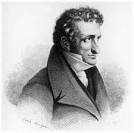 INDICAZIONI PER BONUS DOCENTICome funziona la Carta del DocenteCome e dove utilizzare i tuoi BuoniScopriCliccare su “scopri”Scorrere fino a :Dove si utilizza la Carta?Di seguito sono consultabili le liste delle strutture, degli esercenti e degli enti di formazione fisici e online presso i quali è possibile utilizzare la Carta.dove spendere i buoniCliccare su “dove spendere i buoni”Si arriva a TROVA ESERCENTETROVA ESERCENTEPer quale tipologia di esercizio/ente?FISFI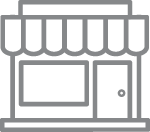 FISICOICOONLINE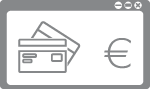 DICITURA : FISICO E ON LINECLICCARE SU FISICO ( l’immagine è la prima in alto)PER QUALE AMBITO? CLICCARE SU “FORMAZIONE E AGGIORNAMENTO”COMPARE : CERCA PER NOME O INDIRIZZO : qui inserire CENTRO STUDI ITARDNEL COMUNE DI : Monte San Vito (AN)CERCA : Compare : “PER CREARE UN BUONO ENTRA CON SPID”Entrare e creare il buono